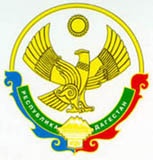 министерство ОБРАЗОВАНИЯ и НАУКИ РЕСПУБЛИКИ ДАГЕСТАН   Государственное казенное общеобразовательное учреждение Республики Дагестан «Кальялская средняя общеобразовательная школа Рутульского района»  Исх. № ____  368708  Республика Дагестан, Рутульский район с. Кальял   тел.  8 960-417-9008 / 8 928-538-2809     farhadalievk@mail.ruПриказ № 55     от 12 декабря   2019 года.по  ГКОУ РД «Кальялская СОШ Рутульского района».« Об организованном окончании 1-полугодия»        В целях улучшения организации работы педагогического коллектива по окончании 1-полугодия 2019 -2020 учебный год и на основании Приказа Центра № 478 от 21 октября 2019 года по ГКУ РД «ЦОДОУ ЗОЖ».   ПРИКАЗЫВАЮ:1.Считать последним днем учебных занятий школьников 30 декабря 2019 г.Сроки зимних каникул – 31 декабря 2019г. по 12 января 2020 г. включительно.2.Учителям – предметникам выставить учащимся итоговые оценки за 1 - полугодие до 28 декабря 2019 г.3. Классные руководители:- выставляют итоговые оценки в дневники и личные дела учащихся 28 декабря 2019 г.;- проводят генеральные уборки классов и классные собрания учащихся 30 декабря 2019 г., доводят до сведения родителей неуспевающих учащихся результаты учебы их детей;- доводят до сведения учащихся план проведения зимних каникул, утвержденный заместителем директора школы по воспитательной работе;- сдают классные журналы заместителю директора по учебной работе 30/12/ 2019 г.- протоколы родительских собраний и письменные отчеты о проделанной работе классные руководители предоставляют зам. директору школы по ВР;4. Заместитель директора школы по УВР составляет и доводит до сведения учителей-предметников график сдачи отчетов по предмету.5. Заместитель директора школы по воспитательной работе:- составить общешкольный план мероприятий проведения новогодних праздников и представить на утверждение до 16.12.19г.- утвердить планы мероприятий классных руководителей на каникулярные дни;- до 23.12.19г. завершить оформление школы к Новому году.6. Всем учителям и классным руководителям неукоснительно соблюдать приказ по технике безопасности, инструктировать группы учащихся.7. Раджабову Н.А. составить график дежурства учителей на время каникул и жестко контролировать явку всех работников на работу. 8. Контроль за исполнением приказа возложить на замдиректора школы по ВР – Раджабова Н.А.                            Директор школы ______________ Ф.Ш. Алиев             С приказом ознакомлены ______________ Т.Р. Джанаев                                                             ______________ Н.А. Раджабов